Step Up Falls Prevention Referral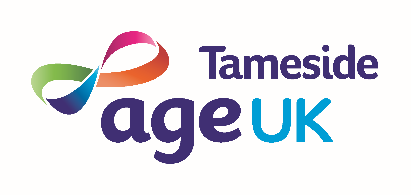 Completed by:Date:Referral made by (please circle):SelfFamilyOrganisation (please state name):Organisation (please state name):Organisation (please state name):PERSONAL INFORMATIONPERSONAL INFORMATIONPERSONAL INFORMATIONPERSONAL INFORMATIONSurname:First name:Initial:Title:Address:Town:Postcode:Main telephone number:Mobile:Gender:Date of birth: Age:Ethnicity:Religion or belief:Employment status:Number in household:Who lives with you?:HEALTH AND WELL BEINGHEALTH AND WELL BEINGHEALTH AND WELL BEINGHEALTH AND WELL BEINGGP Practice:GP Name:Are you registered disabled? (please circle):YesNoIf yes, please give further details below:Please detail falls history:Please detail falls history:Please detail falls history:Please detail any other health issues that may be impacting on mobility and balance:Please detail any other health issues that may be impacting on mobility and balance:Please detail any other health issues that may be impacting on mobility and balance:Details of regular medications (if applicable):Details of regular medications (if applicable):Details of regular medications (if applicable):Have you been in hospital as an in-patient in the last month? (please circle):YesNoNEXT OF KIN / EMERGENCY CONTACT DETAILSNEXT OF KIN / EMERGENCY CONTACT DETAILSName:Telephone / Mobile:Address:Relationship:REASON FOR REFERRALWhat help does the person need from the Falls Prevention Service?